TISZAVASVÁRI VÁROS ÖNKORMÁNYZATAKÉPVISELŐ-TESTÜLETÉNEK                                                     43/2020. (II. 27.) Kt. számúhatározataa Szabadidős Programszervező Egyesület 2019. évi pénzügyi és szakmai beszámolójárólTiszavasvári Város Önkormányzata Képviselő-testülete a Szabadidős Programszervező Egyesület által benyújtott beszámolót megtárgyalta és az alábbi határozatot hozza:Szabadidős Programszervező Egyesület által benyújtott - a Szabadidős Programszervező Egyesület 2019. évi tevékenységéről és gazdálkodásáról szóló - beszámolót a határozat melléklete szerinti tartalommal elfogadja.Felkéri a Polgármestert, hogy tájékoztassa a Szabadidős Programszervező Egyesület elnökét a hozott döntésről.Határidő: azonnal	Felelős:   Szőke Zoltán                                                                                                         polgármester43/2020. (II.27.) Kt. sz. határozat melléklete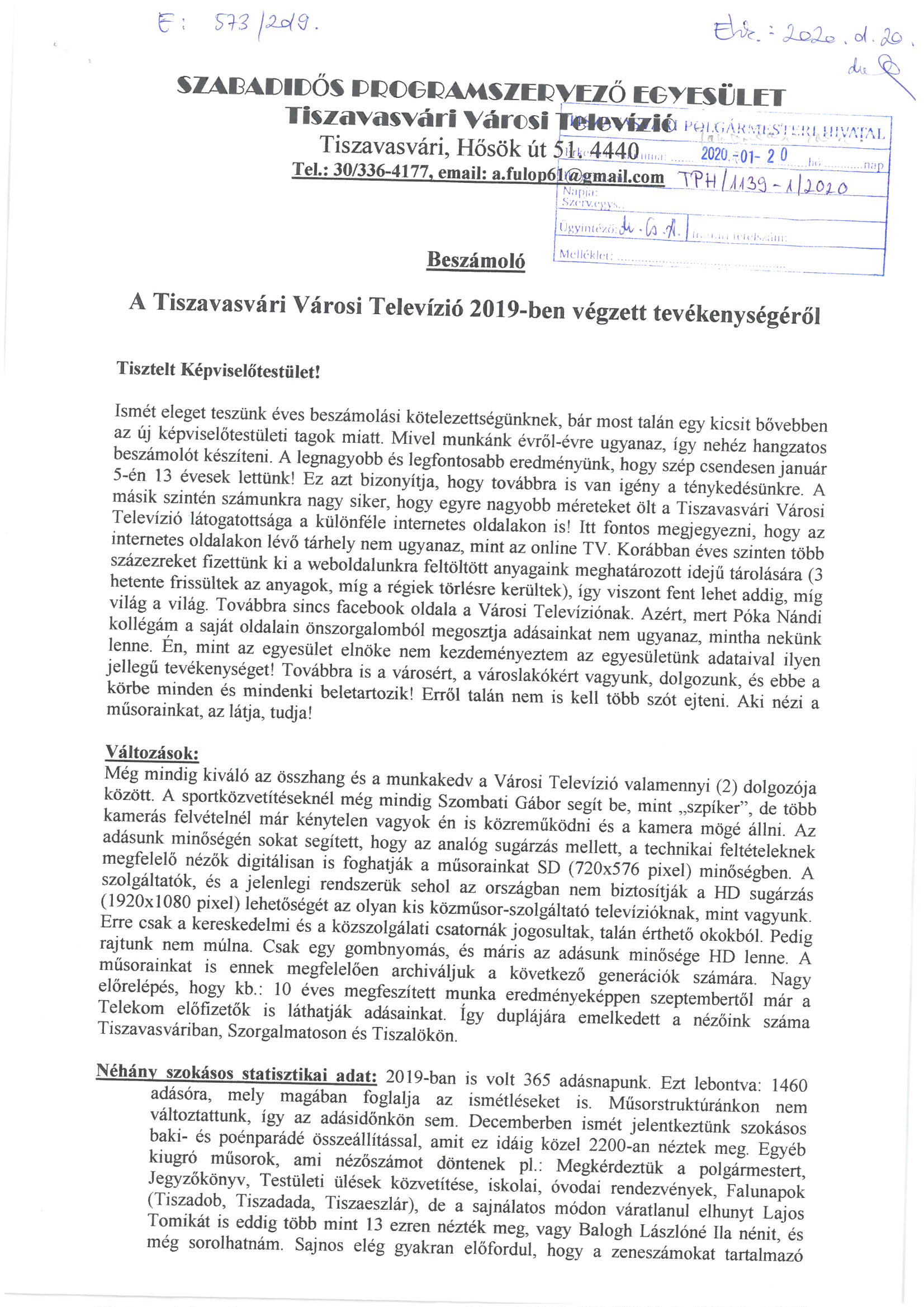 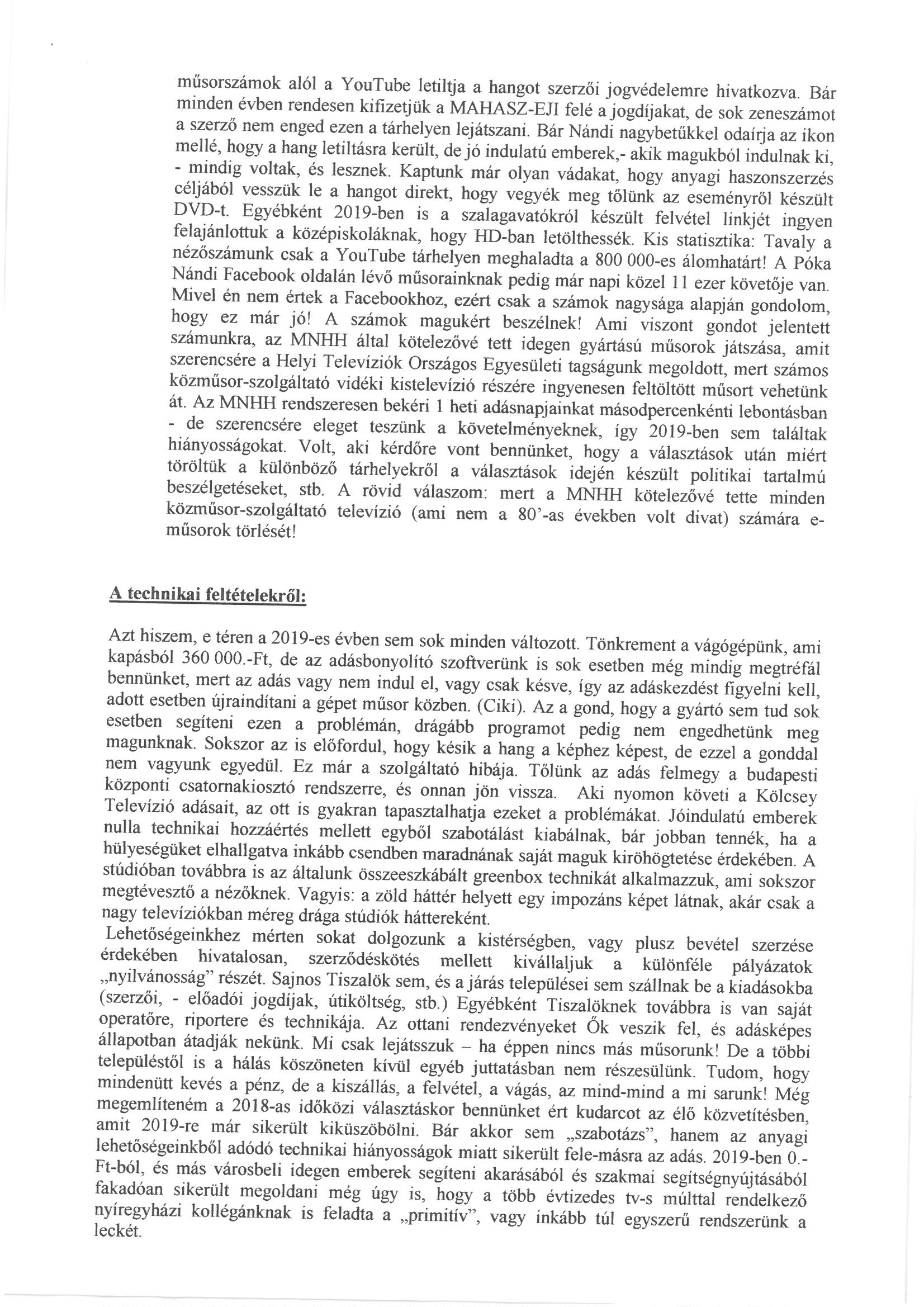 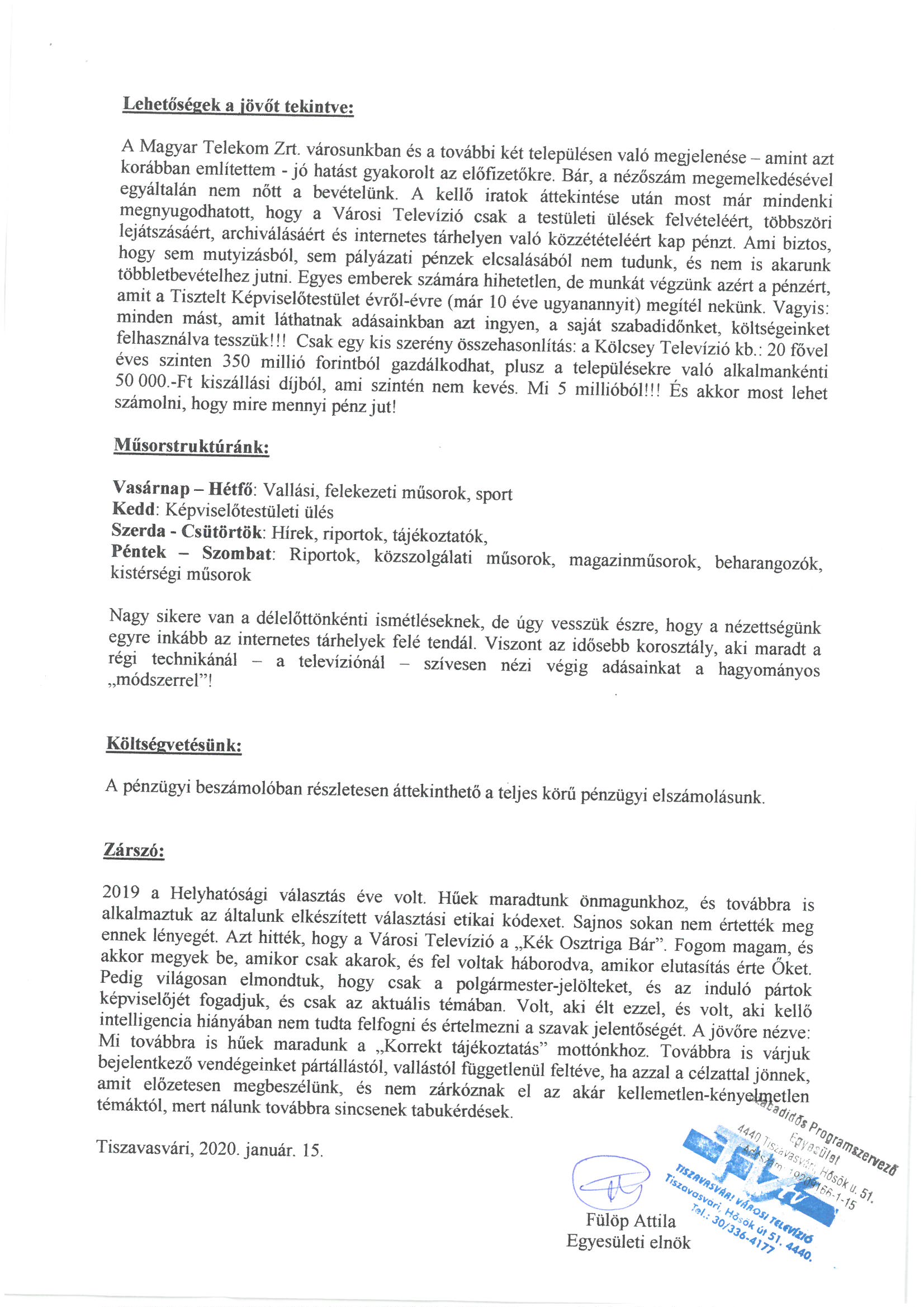 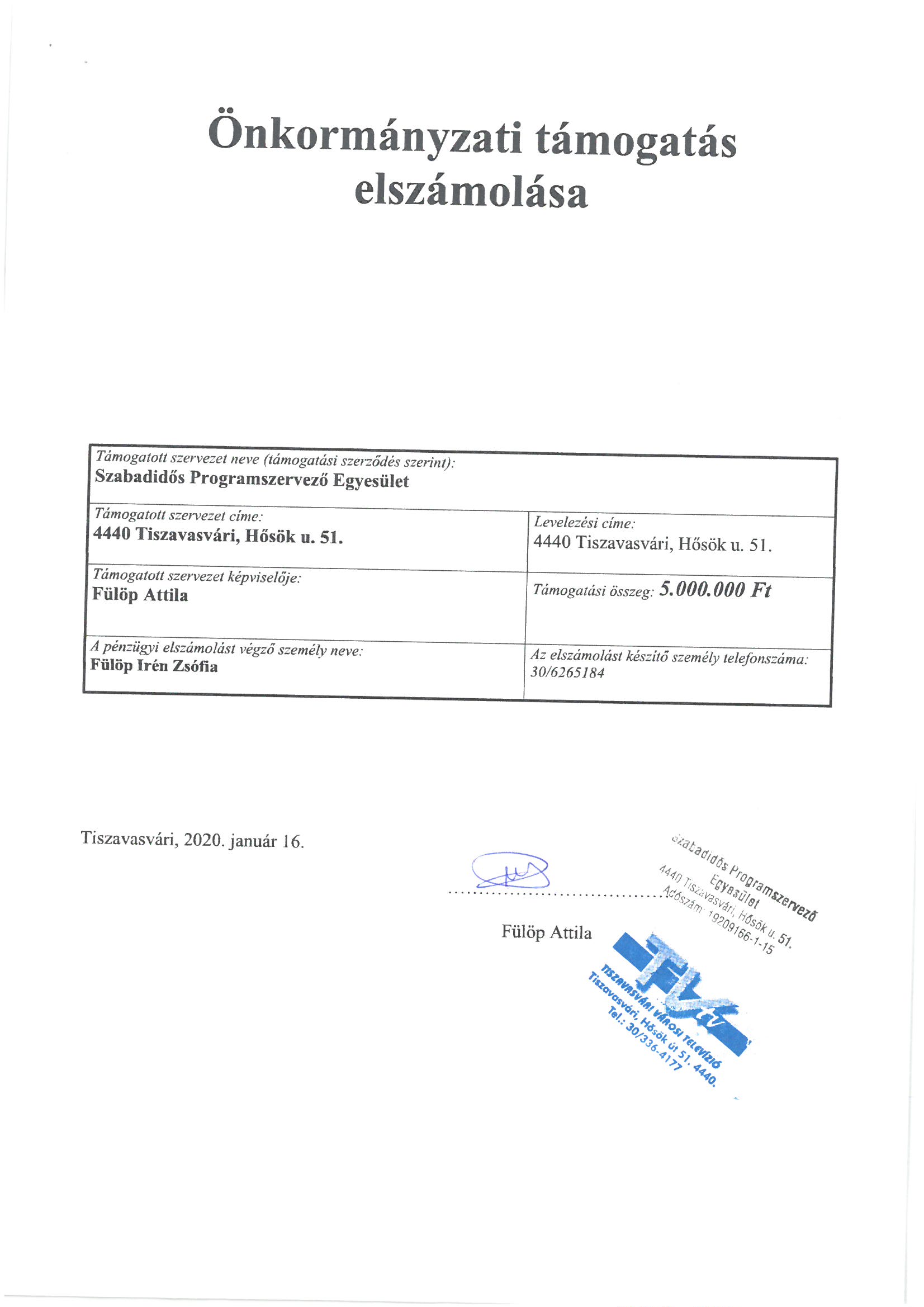 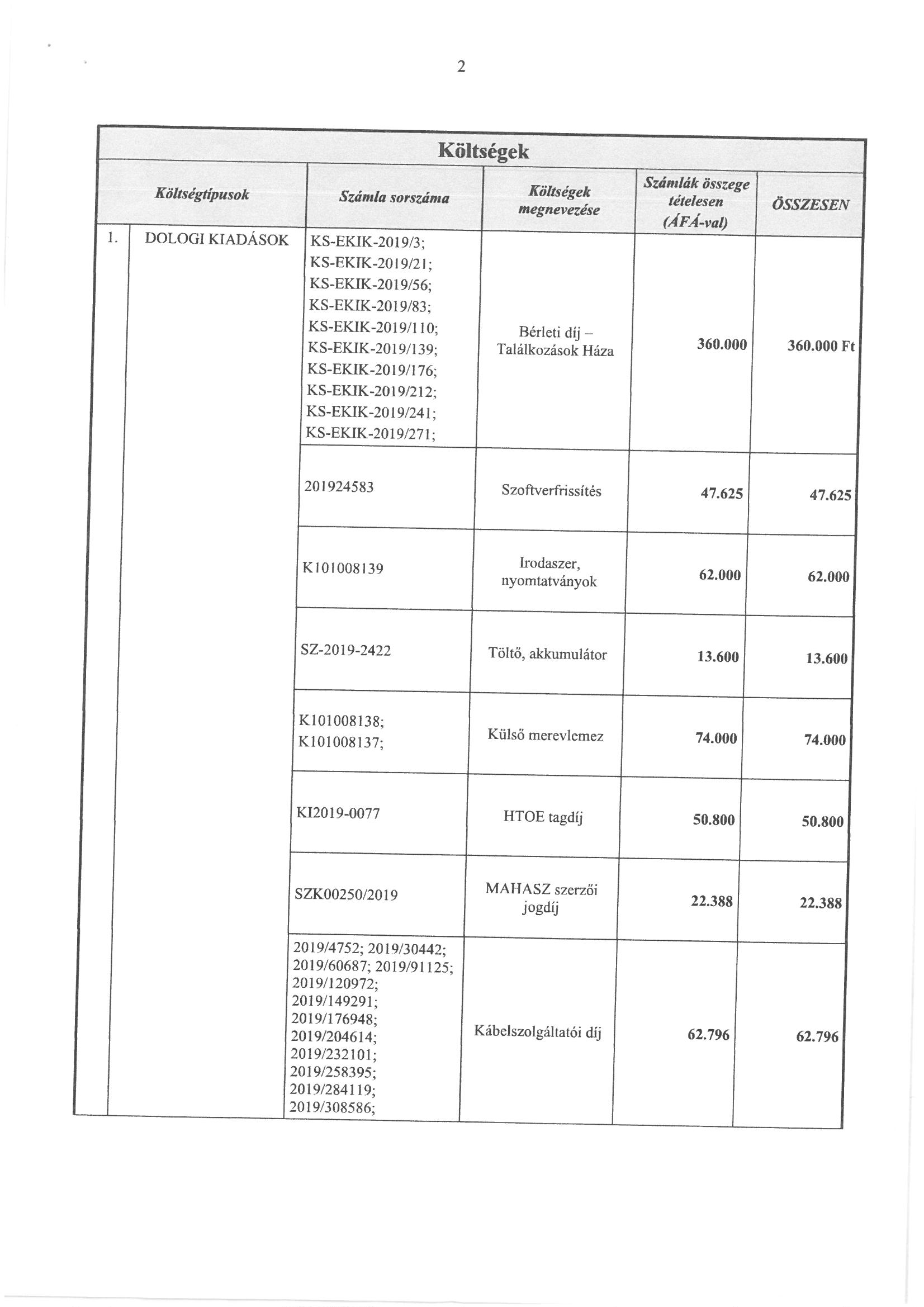 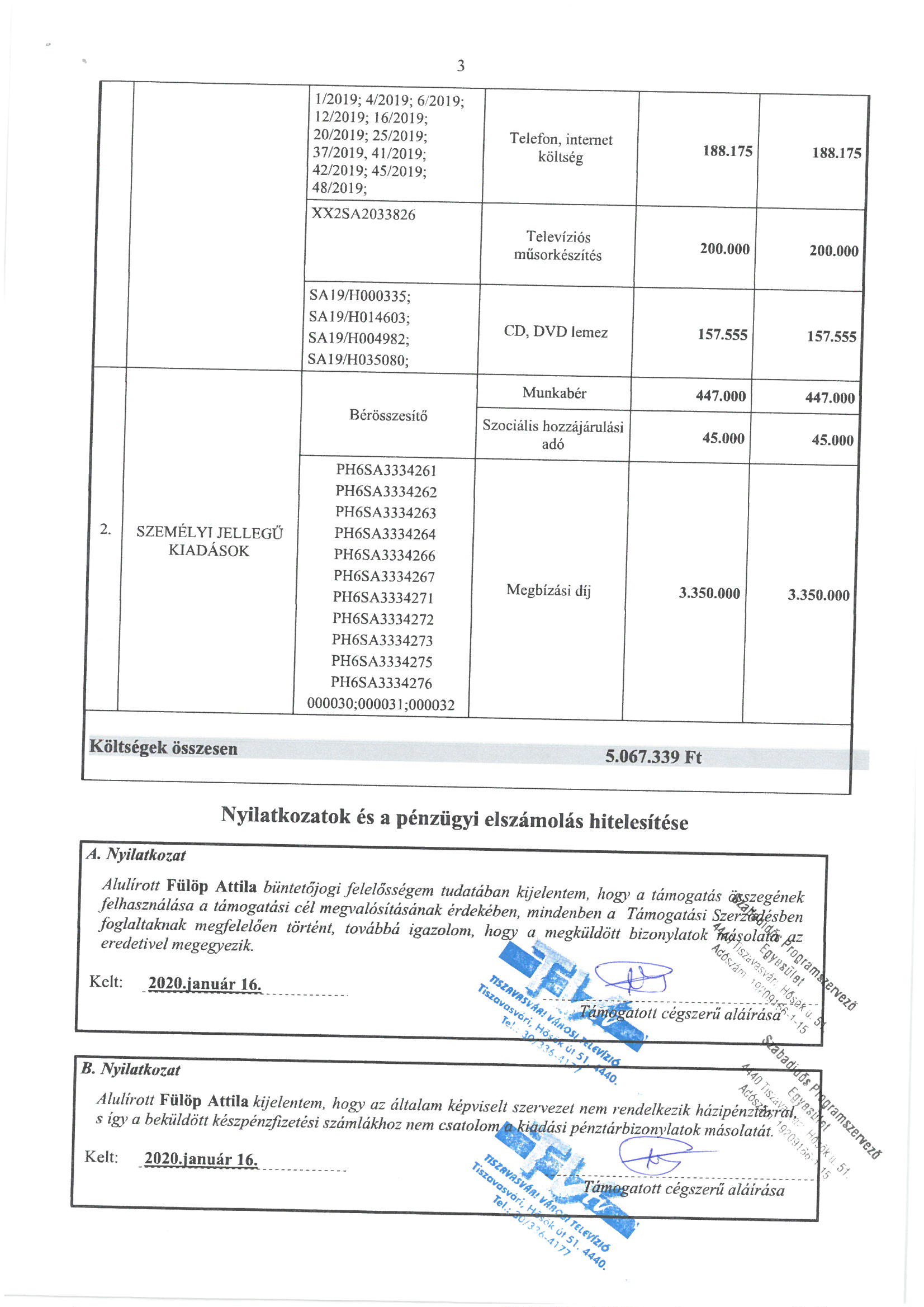 